Авторские блогикак нас...хоронят!..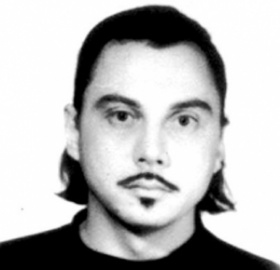 28.12.2009 Влад ЗвягинЦитата в тему:    Сегодня мне в похоронной конторе сказали:
 "Ну, где ложки-чашки-кофе вы уже знаете. 
Чувствуйте себя как дома!" Уютно. ..                                                                                   * * * 
Всё таки это случилось… Несмотря на мои чаяния и надежды, на ожесточённую борьбу и кроткую мольбу...моя мама…ушла… 
...По какому- то мне, непонятному стечению обстоятельств и по причинам, как мне видится, нам непостижимым – горним, то есть высшим - мне не удалось спасти маму. Но страшная трагическая ирония в том, что мама ушла не от рака, от которого я её более-менее успешно лечил, а от гриппа и вследствие чего - отёка легких. Вот как тут не станешь фаталистом?? Раз, ей было суждено уйти, то…что бы я не делал… 
...А беда навалилась как- то сразу!.. Непреодолимо и жестоко, в своей непреодолимости и понимания того, что изменить ничего нельзя! И вроде знали…и готовились, но всё равно – как гром среди ясного неба, как… как упавшая с крыши здоровенная сосулька, к который ты вроде и был готов и предупреждали тебя все – и родные и близкие… и по телевизору говорили и по радио, и в газетах писали, что мол де – не ходите под скатами крыш – в оттепель зимой… а то ведь горя не оберёшься… И ты вроде, как готов…но потом – ррраз! И пришло! … И навалилось… И погребла тебя под своей страшной тяжестью… И размазала тебя и сокрушила… а ты оказывается и не готов был совсем!.. 
Я думаю, что человек, в силу своего природного жизнелюбия, оптимизма (иметь надежду это и есть жизненный, природный оптимизм), не может быть подготовленным к таким вещам!.. Человек всегда надеется на лучшее… Надеется на то, что тяжкая участь – именно его – обойдёт стороной… но, Судьба расставляет свои точки и другие знаки препинания, в нашей книге Жизни… 
…Вот тогда то, я и вспомнил про номер телефона, что оставили мне знакомые. Номер похоронного агентства. Им оказалось – ООО «Мемориал». Но не успел я позвонить, по написанному на мятой бумажке номеру, как раздался звонок! Звонили, как оказалось – именно с этого ритуального агентства. Видимо у них настолько всё круто замешено, что муниципальная скорая помощь сразу сообщает им о фактах смерти… Было немножко неприятно от того, что на тебя, как на потенциального клиента, вроде как охотятся, отсекая ненужных конкурентов… Хотя конечно же – звонок прозвенел скорее вовремя… 
А дальше…а дальше началось то, что в конечном счёте называется приобретенной жизненной опытностью. Ведь опыт…он – сын ошибок трудных. А тем более – опыт горький… Поэтому я и написал этот пост, что бы дорогой читатель делал свои выводы и учился исключительно на чужих, а не на своих ошибках… Будем считать всё вышесказанное – прологом, тех событий, которые предваряли и мотивировали основное действие… Ниже приводится копия моих письменных претензий, к ООО «Мемориал». Отмечу только, что впоследствии - старший менеджмент агентства созвонился со мною, принёс мне устные извинения, заверения, что будут «все наказаны», а так же предложение возместить мне часть суммы… этим самым впрямую подтверждая обоснованность моих претензий…
                                                                                   Претензии к ООО «Мемориал» (копия):
" - Вместо 14-30-ти, согласно устной договорённости, а так же квитанции, ритуальная бригада приехала в 13-45. Несильно, но в тоже время беспардонно и где- то навязчиво, несколько раз намекала на «убыстрение мероприятия», что бы - «…побыстрее всем освободится», чем добавила мне душевных треволнений и беспокойства, как сыну усопшей. - За «пронос» гроба с телом было взято – 950+285 руб. Претензия - ввиду того, что автобус подъехал вплотную к подъезду – никакого «проноса» гроба не было осуществлено – после выноса гроба с телом и размещении его, менее чем в трёх метрах от подъездной двери, на стульях – гроб сразу же был поднят со стульев и помещён в ритуальный Пазик. Видно похоронная «блиц-команда» так торопилась побыстрее всё закончить, что и думать не думала - пронести гроб несколько метров от подъезда, как принято на таких процессиях… а просто – запихнули гроб с телом и увезли… - Особенно покоробили меня, взятые 285 руб., якобы за плохую погоду. В этот день – а именно девятого ноября - согласно всем сводкам областного гидрометеоцентра и свидетельским показаниям минимум – сорока человек – день был на удивление теплым, мягким, безветренным и солнечным. В принципе это отметили все присутствующие. - Поэтому непонятна и следующая, взятая практически с потолка сумма - 924 рубля, так же, якобы за плохую погоду при погребении. Непонятна и цинична…особенно если учесть, что после погребения, ко мне подошёл - один из ритуальной бригады и не стесняясь, несколько раз повторив – без обиняков и намёков – сказал что надо бы бригаде «накинуть» денег. Что бы им тоже - «помянуть» усопшую и взял у меня ещё пятьсот рублей. Я старался провести похоронные обряды строго по церковным канонам и традициям и я, как человек верующий - ревниво отношусь ко всему, что связанно с нашей православной верой. Поэтому – может быть ошибка, допущенная вашим работником в другой раз и в другом месте – быть может и осталась не замеченной, но меня она напрягла. И не только меня но и многих родных усопшей тоже. А именно – в табличке на кресте – было не правильно написано имя моей мамы – не так, как правильно по православию – о чём нам и указал священник отец Сергий на отпевании моей мамы – и мне было от этого, более чем нехорошо и неудобно. Тем более в паспорте, с которого, вашей сотрудницей, списывались имя и фамилия моей мамы, было именно так, как надо. Очередная ошибка, недоработка или просто – невнимательность допущенная вашей фирмой. И все эти ошибки, недоработки, некорректное поведение, а где то и просто – стяжательство – по капле наполнили ту ложку дёгтя, которая напрочь отравила столь драматический момент в моей жизни. Который, должен был быть наполнен светлой грустью по ушедшей родительнице, но никак не досадой и злостью… Всё это выглядит безобразно цинично. Если учесть, на каком горе, ваша «фирма» «делает» себе деньги. Но произошедшее дальше, показало, что и это ещё не всё, в чём смогла «отличиться ваша «фирма»… Даже, если оставить в стороне ужасное меню, так называемого кафе «ТРОЯН», где главным «хитом» были - самые дешёвые, готовые полуфабрикаты- зразы из 100% сои, и к которым никто не притронулся, а так же нищенскую сервировку столов (мне постоянно приходилось бегать на кухню и выпрашивать – то одно, то другое), то никак нельзя оставить без внимания тот факт, что когда мы приехали в столовую – там полным ходом шёл ремонт на первом этаже и на лестнице ведущей в наш зал. Всё было в побелке, грязи и пыли. Ремонт делала команда узбеков (скорее всего без документов и неофициально). Но самое отвратительное в этой ситуации это то, что - сколько мы там не находились, не прекращался стук и визжание инструмента. Близкие родственники моей умершей мамы, особенно её родная сестра и невестка– практически были в истерике от творившейся вакханалии. Моему отцу стало плохо. Только представить – кто то начинает говорить добрые слова в память об ушедшей трагически и без времени моей мамы, как в этот момент начинает визжать «болгарка» или стучать отбойник. Приходилось несколько раз выбегать к узбекам и просит их о тишине. Но видно они ничего не понимали по-русски… или им было всё равно – грохот потом начинался снова. Когда же мы наконец «угомонили» гастрабайтеров – греметь и стучать стали уже сами кухонные рабочие, на нашем этаже – пришлось и им указать на неподобающее поведение. Вообщем поминальный обед был напрочь испорчен и мы ушли менее чем через час. Отсутствовал так же туалет на втором этаже – о чём нас никто не предупредил – и многим старикам было очень тяжело опускаться и подниматься со второго на первый и обратно, по захламленному строительными лесами, грязному лестничному проходу. Всё произошедшее было настолько паскудно, настолько мерзко и цинично, что столь трагический момент в моей жизни, был многократно усугублён вашей пресловутой похоронной «конторой». Другого слова, к сожалению, не могу подобрать… Я решил не оставлять так ситуацию и разобраться в ней до конца. 
Как журналист и блоггер - Я НАПИШУ СТАТЬЮ – РАСЛЕДОВАНИЕ... И РАЗМЕЩУ ЕЁ, НА - ИМЕЮЩИХСЯ У НАС МЕДИА РЕСУРСАХ, ГДЕ, ЕСЛИ ПОЛУЧИТСЯ, ОРГАНИЗУЮ ИНТЕРАКТИВНЫЙ ФОРУМ, КОТОРЫЙ ПОМОЖЕТ МНЕ СОБРАТЬ КОМПРОМЕТИРУЮЩУЮ ВАС СТАТИСТИКУ, ЧТО БЫТЬ МОЖЕТ, ПРИГОДИТЬСЯ В СУДЕ, ЕСЛИ ДЕЛО ДОЙДЁТ ДО ЭТОГО… ГОРОД ДОЛЖЕН ЗНАТЬ СВОИХ…«ГЕРОЕВ»!..
                                                                                                  с уважением… Владислав Звягин "
                                                                                 * * *
...Вот после такой, так сказать, письменной претензии (копию которой, Вы только что имели возможность прочитать), на следующий день был звонок с ООО "МЕМОРИАЛ" и заверения, что случай этот чуть ли не единичный (???) в их практике, и что по этому поводу у них было собрание, и все виновные понесут наказания... А им искренне жаль…
…Ой ли?..
----------------------------------------------------------------------------------------------------------------